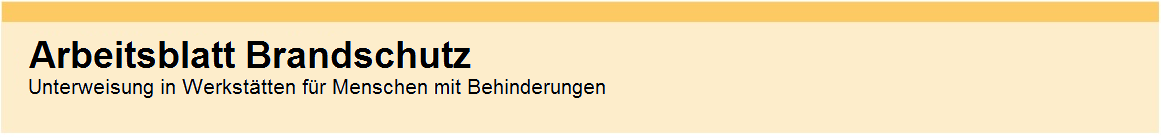 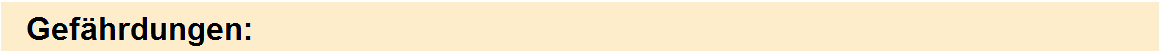                                                                                                                                                                                            Seite 1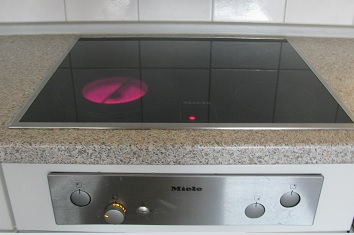  Situation: Arbeitsbereich Arbeiten am Herd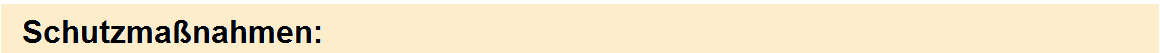                                                                                                                                                                                         Seite 2Situation: Arbeitsbereich Arbeiten am HerdVerbrennungen                       Achtung                       AchtungWarnung vor heißen OberflächenWarnung vor heißen OberflächenKeine brennbaren Materialien andie HerdplatteInduktions-Herd verwendenUnterweisung von PersonenHerdplatten immer ausschaltenHauptschalter vorhanden